U.S Probation Office – Western District of North Carolina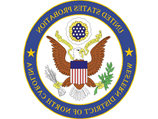 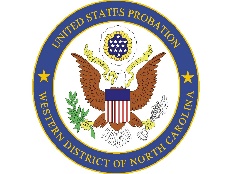 Mental Health Treatment Discharge SummaryClient Name:  					Discharge Date:  Treatment Provider:  Admission Date:     DSM Diagnosis at Discharge:  Medication(s) Prescribed at Discharge:  Reason for Termination: (select one)  Successful Discharge 		  Unsuccessful Discharge		  Interruption of TreatmentTreatment Outcomes: (Services Provided; description of participation, progress and attendance; treatment plan/goals/objectives achieved or completed. Use additional pages if necessary)Aftercare-Discharge Plan/Recommendations and Referrals for community-based care:Additional Comments:  ______________________________________________        ___________________________Clinician Signature								  Date